----------------------------------------------------------------------------------------------------------------------------------------------------------------------------------------------------Žiadosť o refundáciu časti nákladov na publikačnú a umeleckú činnosťvyplnenú žiadosť je možné priebežne doručiť na Referát DDF pre VVČ1 Zaradenie časopisu do kvartilu podľa AIS (Article Influence Score) je uvedené v databáze JCR (postup dohľadania je priložený nižšie). 2 Refundovaná výška prostriedkov sa určí nasledovne: suma fakturovaná z projektu na DF x suma autorského podielu autorov z DF x koeficient refundácie (0,5 – Q1 a prvý autor z DF, 0,4 – Q1 a prvý autor mimo DF alebo Q2 a prvý autor z DF, 0,3 – Q2 a prvý autor mimo DF).Povinné prílohy: – titulná strana, strana s adresou, strana s poďakovaním projektu/dokumentácia k umeleckému výstupu,		faktúra.Postup dohľadania kvartilu podľa AIS: Pre hodnotenie sa berie najvyšší dosiahnutý kvartil zo všetkých kategórií, v ktorých je časopis zaradený.1. V databáze JCR (www.jcr.clarivate.com) vyhľadajte časopis.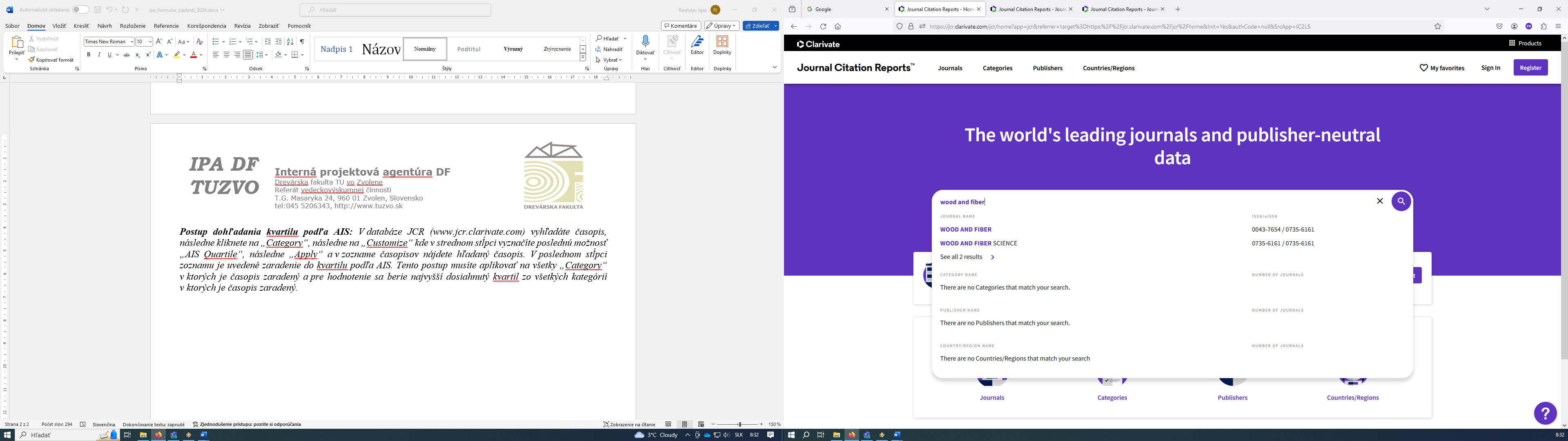 2. Skontrolujte či stránka zobrazuje dáta z posledného dostupného roku. V prípade ak nie, zvoľte posledný dostupný rok. Následne si z položky „Category“ vyberte jednu z možností a kliknite na ňu.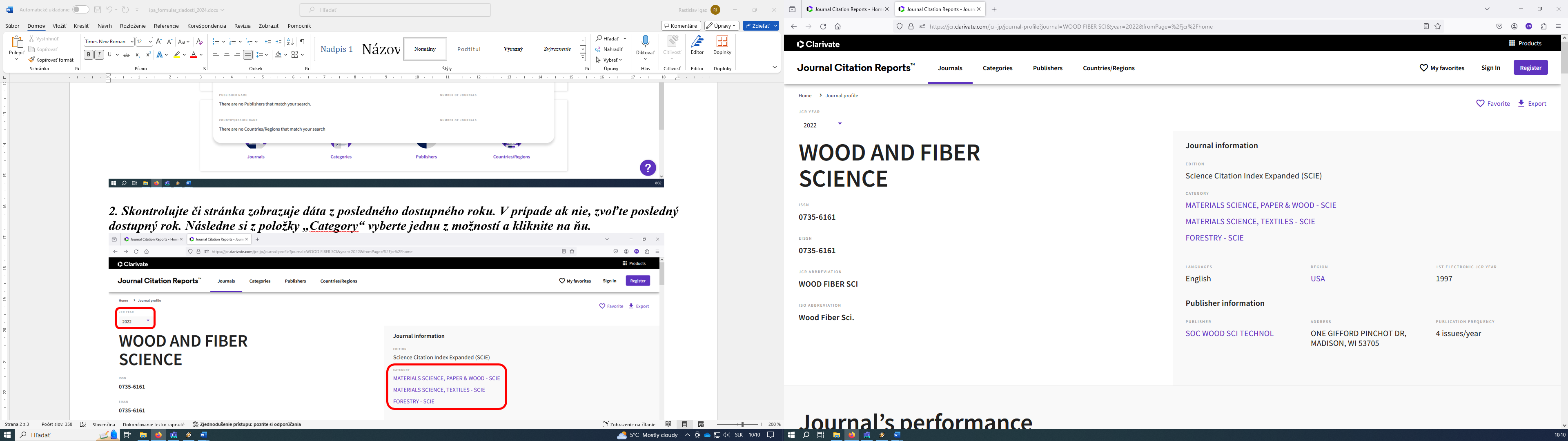 3. Označte názov minimálne 2 alebo maximálne 4 časopisov, následne kliknite na „Compare“ a prejdite na ďalší bod návodu. V prípade, ak nie je tlačidlo „Compare“ aktívne (sú označené viac ako 4 časopisy), musíte odznačiť všetky časopisy („Deselect all“) a následne označiť minimálne 2 alebo maximálne 4 časopisy.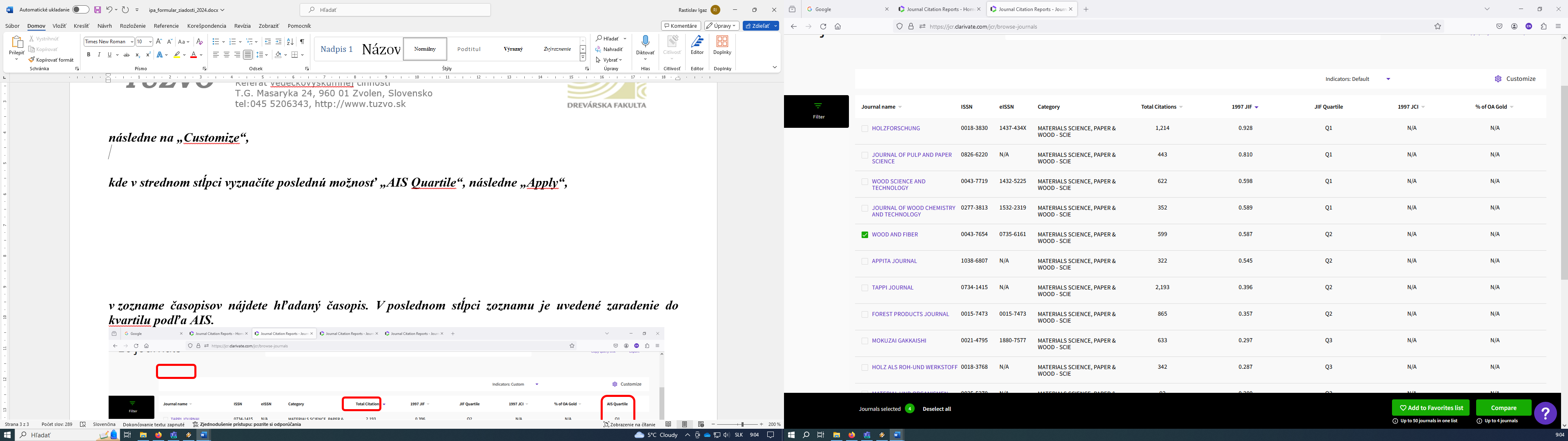 4. Prerolujte stánku dolu, kde je uvedené zaradenie časopisu do kvartilov podľa AIS. Pre hodnotenie sa berie najvyšší dosiahnutý kvartil zo všetkých kategórií, do ktorých je časopis zaradený.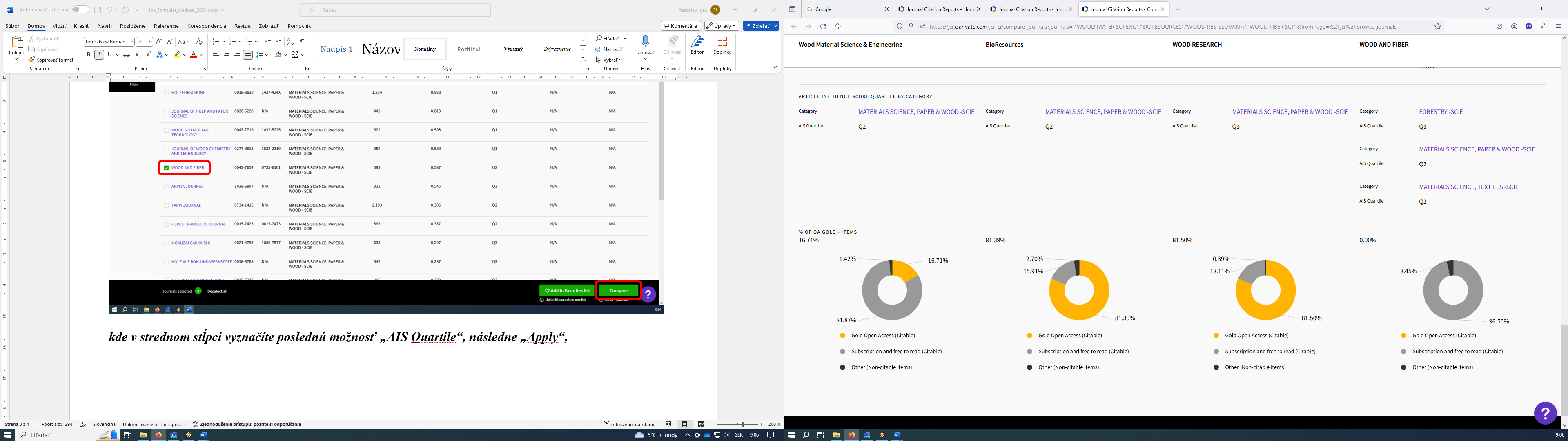 Registračné číslo žiadosti (vyplní IPA DF)Dátum prijatia žiadosti (vyplní IPA DF)Názov výstupu tvorivej činnostiNázov výstupu v pôvodnom jazykuAutori (% podiel)Mená všetkých autorov s percentuálnym podielom autorského vkladu každého autoraNázov časopisu, výstavy, súťažeKvartil podľa AIS1 (JCR)Najvyšší dosiahnutý posledný zverejnený kvartil podľa AIS (JCR)Kód kategórie výstupuFakturovaná suma z projektu na DF, menaPožadované prostriedky2 (max. 50%) v €(prepočítané podľa reálnej úhrady v systéme Sofia)Schválená refundácia v € (vyplní IPA DF)Projekt, z ktorého bol poplatok uhradený:ŠPP prvok, fond, NS, účtovná položka Priezvisko, meno, tituly žiadateľa:Potvrdzujem správnosť údajov v žiadosti...........................................................Dátum a podpis žiadateľa:Pracovisko (katedra):Stanovisko vedúceho katedry (pracoviska), ......................................................................Dátum a podpis: